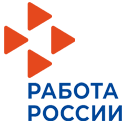 Экспресс-информация по осуществлению социальных выплат                                    за I квартал 2024 года.За I квартал 2024 года в Каменск - Уральском центре занятости сумма выплаченного пособия по безработице составила 24,3 млн. рублей, что на 0,5 млн. рублей меньше, чем за            I квартал 2023 года (24,8 млн. рублей). Численность безработных, которым проводилась выплата пособия по безработице            за I квартал 2024 года -  1484 человека (за I квартал 2023 года 1740 человек).Размеры пособия по безработице с 01.02.2024 г. с учетом районного коэффициента составляют: -  Минимальный размер пособия по безработице -1 853,00 рубля; -  Максимальный размер пособия по безработице в первые 3 месяца – 15 800,00 рублей, в следующие 3 месяца в размере 6 176,00 рублей;-  Максимальный размер пособия по безработице для граждан предпенсионного возраста в размере 15 800,00 рублей.		